Akceptujeme objednávku v souladu s ustanovením S 1740 zákona č. 89/2012 Sb. s doplněním podstatně neměnícím podmínky objednávky.Bereme na vědomí a souhlasíme s uveřejněním smlouvy (s hodnotou nad 50 tis Kč) v registru smluv zřízeném podle zák. č. 340/2015 Sb.OR: MSP 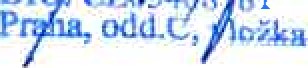 Stránka l z 1Potvrzení objednávky čísloPotvrzení objednávky čísloPotvrzení objednávky čísloPotvrzení objednávky čísloPotvrzení objednávky čísloPotvrzení objednávky čísloPotvrzení objednávky čísloPotvrzení objednávky čísloPotvrzení objednávky čísloOD1800264OD1800264OD1800264OD1800264Platební údaje:Platební údaje:Platební údaje:Obchodní údaje:Obchodní údaje:Obchodní údaje:Obchodní údaje:Obchodní údaje:Obchodní údaje:Obchodní údaje:Zůsob úhrady:Bankovním převodem na základě daňového dokladuBankovním převodem na základě daňového dokladuZpůsob dodání:Způsob dodání:Způsob dodání:Způsob dodání:Splatnost:Do	dnů od DUZPDo	dnů od DUZPSmluvnípokuta za pozdní dodání:Smluvnípokuta za pozdní dodání:Smluvnípokuta za pozdní dodání:Smluvnípokuta za pozdní dodání:Urok z prodlení:í 2 nař. vl. 351/2013 Sb.í 2 nař. vl. 351/2013 Sb.Ostatní:Ostatní:Ostatní:Ostatní:Cena.Cena.bez DPH (Kč)bez DPH (Kč)sazba DPH (0%)sazba DPH (0%)DPH (Kč)DPH (Kč)s DPH (Kč)s DPH (Kč)Cena.Cena.154.985,-154.985,-0%0%32.546,8532.546,85187,532,-187,532,-Vystavil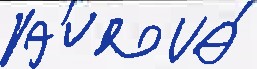 Podpis;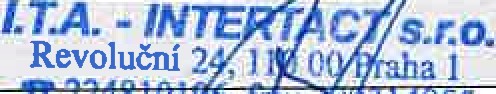 */) Podbarvená pole k povinnému vyplnění*/) Podbarvená pole k povinnému vyplnění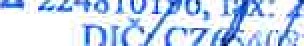 55